                                                                                                                                5.6.2020.NASELJA  PRIMORSKIH  KRAJEVAIma puno velikih gradova i manjih naselja.Najeći grad je SPLIT.Ostali veći gradovi:-RIJEKA-ZADAR-ŠIBENIK-DUBROVNIKPogledaj u udžbenik i imenuj ove gradove!    __________________________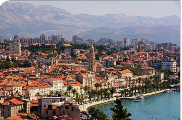    ___________________________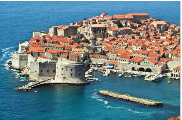     ___________________________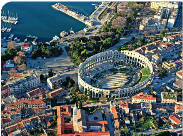 